PROPOSAL STATEMENTS ON THE STORAGE AND PUBLICATION OF ASSESSED PAPERS IN THE REPOSITORY IN THE DABAR SYSTEM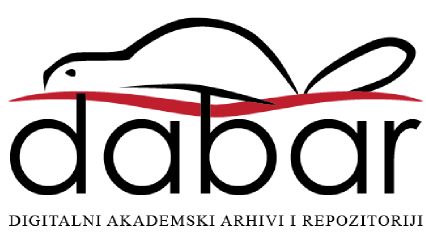 Version 1.0May 9 2023The proposal was made by the Working Group for copyright composed of: Marijana Briški Gudelj, University of Zagreb, Faculty of Kinesiology Dejana Golenko, University of Rijeka, Faculty of LawTamara Jurak, University of Zagreb, University Computing Centre (SRCE)Bojan Macan, Ruđer Bošković InstituteHelena Markulin, University of Zagreb, Faculty of MedicineIva Melinščak Zlodi, University of Zagreb, Faculty of Humanities and Social SciencesRenata Petrušić, National and University Library in ZagrebAnnemari Štimac, State Intellectual Property OfficeBranka Turk, University Library RijekaIt is available at: https://dabar.srce.hr/en/copyright The proposal is available to all institutions that want to use it, in this form or with changes and adaptations to their needs. The option of postponing public availability (so-called embargo) can be adjusted by changing the proposed duration or allowing the entry of an exact date after which public availability will begin.When adding any additional access restriction options, it is important to align them with the technical capabilities of the DABAR system (for example, it is not possible to restrict access to work only to a certain range of IP addresses).For institutions that decide to offer the option of assigning Creative Commons licenses, it is important to provide students with information about the content and legal effects of the licenses - either through a web link (if the form is online) or through descriptive text in the form itself, as stated in the proposal (if the form is in printed).>NAME OF INSTITUTION<STATEMENTon Approval for Storage and Publication of Evaluation Paperby which >name, surname<, OIB: >xxxxx<, student of >name of institution<, as the author of the evaluation paper under the title: >name of evaluation paper<, give permission for my evaluation paper to be permanently stored, free of charge, in a publicly available digital repository of the institution >name of institution< and the University and in the public internet database of the National and University Library in Zagreb, in accordance with the obligation from Article 83, Paragraph 11 of the Act on Scientific Activity and Higher Education (NN 123/03, 198/03, 105/ 04, 174/04, 02/07, 46/07, 45/09, 63/11, 94/13, 139/13, 101/14, 60/15). I confirm that the final version of the defended and completed evaluation paper has been submitted for storage. With this statement, as the author of the evaluation paper, I also give permission for my evaluation paper to be permanently published publicly and made available free of charge, without compensation to: a) the general public
b) the students and employees of the institution 
c) the general public but after 6 /12 / 24 months (circle the appropriate number of months).* If there is a need for additional access restriction to your evaluation paper, a justified request should be submitted to the competent body of the institution.>place and date<___________________(Signature of student)(Optional)In order to support open access to evaluation papers permanently stored and published in a publicly accessible digital repository of the institution >name of institution<, I hereby grant the right to use my evaluation paper as a copyrighted work under the Creative Commons license terms:1) CC BY (Attribution) 
2) CC BY-SA (Attribution – Share-alike)
3) CC BY-ND (Attribution – No derivative works)
4) CC BY-NC (Attribution – Non-commercial)
5) CC BY-NC-SA (Attribution – Non-commercial – Share-alike)
6) CC BY-NC-ND (Attribution – Non-commercial – No derivative works)I confirm that the legal text of the license was available to me when signing this statement, and that I am aware of the terms under which I grant the right to use the mentioned work. ___________________(Signature of student)About Creative Commons (CC) licensesCC licenses help authors retain their copyright and related rights while allowing others to reproduce, distribute, and make some use of their works, at least for non-commercial purposes. Each CC license also ensures that authors are credited and recognized as the creators of the work. CC licenses are valid worldwide. When choosing a license, the author needs to answer a few questions - first, whether they want to allow the use of their work for commercial purposes or not, and then whether they want to allow modifications or not. If the licensor decides to allow modifications, they can also require that anyone who uses the work make any resulting work available under the same licensing terms. CC licenses require the user to obtain permission for all other uses of the work that are the exclusive right of the author under the law and which the license does not explicitly allow.Licenses:
  Attribution (CC BY)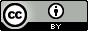 This license allows others to distribute, remix, and build upon your work, even for commercial purposes, as long as they attribute you as the original creator. This is the most open CC license.License summary: https://creativecommons.org/licenses/by/4.0/ 
	Full legal text:  https://creativecommons.org/licenses/by/4.0/legalcode   Attribution – Share-alike (CC BY-SA)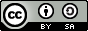 This license allows others to remix and adapt your work, even for commercial purposes, as long as they attribute you as the original creator and license their new creations under the same terms (any further adaptations will also permit commercial use).License summary: https://creativecommons.org/licenses/by-sa/4.0/ 
	Full legal text: https://creativecommons.org/licenses/by-sa/4.0/legalcode   Attribution – No derivative works (CC BY-ND)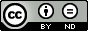 This license allows redistribution, both commercial and non-commercial, as long as the work is distributed entirely and unchanged, and you are credited as the author.License summary: https://creativecommons.org/licenses/by-nd/4.0/ 
	Full legal text: https://creativecommons.org/licenses/by-nd/4.0/legalcode    Attribution – Non-commercial (CC BY-NC)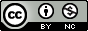 This license allows others to remix and adapt your work for non-commercial purposes only. Although their new work which is based on yours must attribute you as the author and be non-commercial, they do not have to be licensed under the same terms.License summary: https://creativecommons.org/licenses/by-nc/4.0/ 
	Full legal text: https://creativecommons.org/licenses/by-nc/4.0/legalcode   Attribution – Non-commercial – Share-alike (CC BY-NC-SA)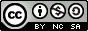 This license allows others to remix and adapt your work for non-commercial purposes only, provided that they attribute you as the author of the original work and license their new works under the same terms.License summary: https://creativecommons.org/licenses/by-nc-sa/4.0/ 
	Full legal text: https://creativecommons.org/licenses/by-nc-sa/4.0/legalcode  Attribution – Non-commercial – No derivative works (CC BY-NC-ND)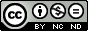 This is the most restrictive of CC licenses - it allows others to download your work and share it with others as long as they attribute you as the author, but they may not modify it or use it for commercial purposes.License summary: https://creativecommons.org/licenses/by-nc-nd/4.0/ 
	Full legal text: https://creativecommons.org/licenses/by-nc-nd/4.0/legalcode